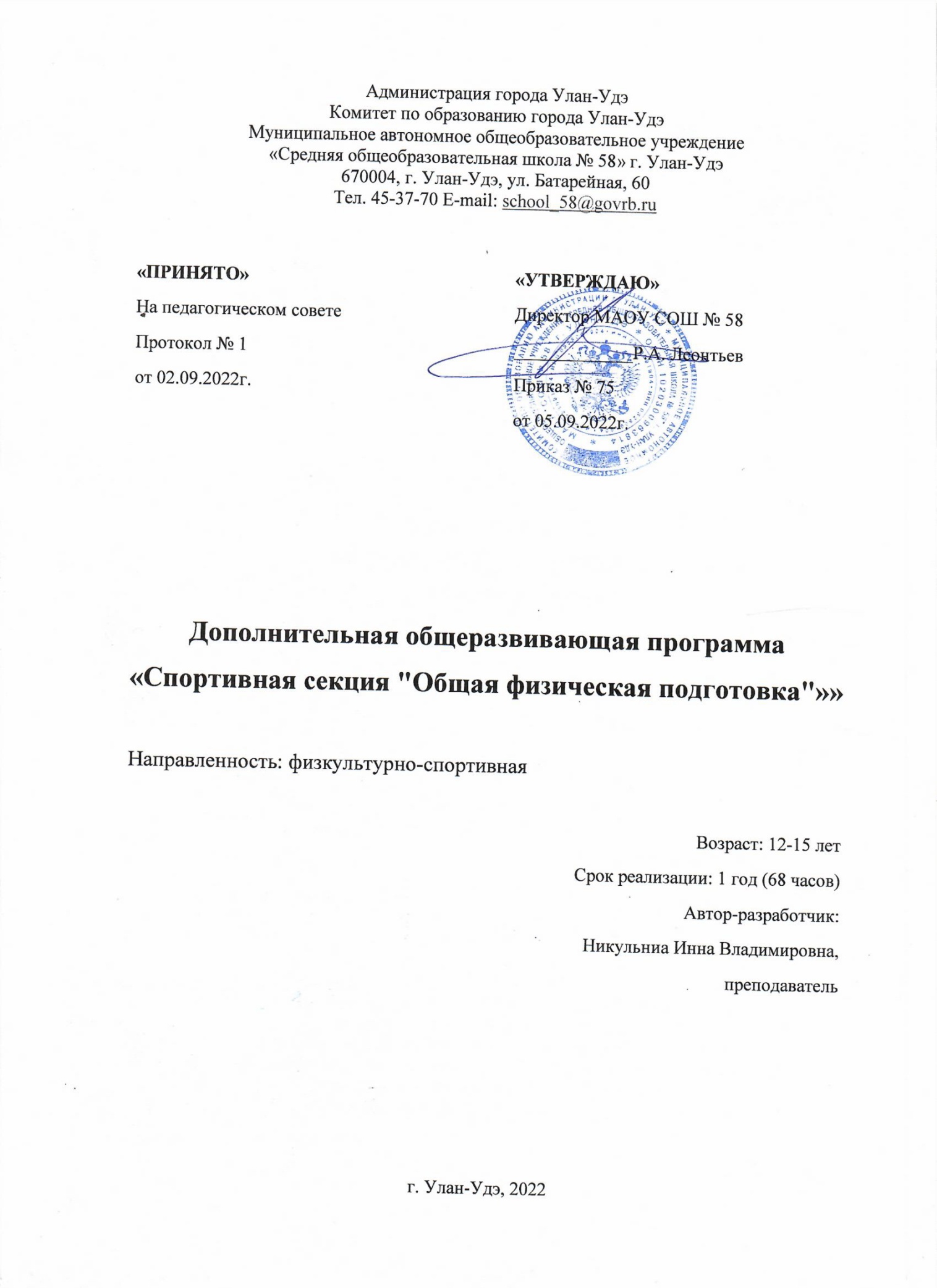 Пояснительная запискаДополнительная образовательная программа спортивной секции  « ОФП» составлена на основе:Закон РФ «Об образовании»;Концепция модернизации дополнительного образования детей РФ;Примерные требования к программам дополнительного образования от 11.12.2006 № 06-1844«Комплексная программа физического воспитания 1-11классы» В.И.Лях, А.А.Зданевич;  Москва «Просвещение»- 2012г.Программа по своему содержанию является физкультурно-спортивной, по функциональному предназначению – специальной, по форме организации – секционной. Срок реализации программы 1 год.Новизна программы состоит в том, что в ней прослеживается углубленное изучение данного вида спортивной подготовки с применением специальных упражнений на развитие координационных способностей, силы, силовой выносливости, беговой выносливости, скорости в беге, овладение техникой двигательных действий и тактическими приёмами   по данной специализации.     Актуальность программы обусловлена тем, что появилась потребность у учащихся в личном физическом совершенствовании своих знаний, умений и навыков в данном виде специализации, а следовательно в понимании заботы о собственном здоровье. Программа по дополнительному образованию направлена на развитие мотивации к познанию и творчеству учащихся, создание условий для развития, укрепление  психического и физического здоровья.Программа рассчитана на учащихся  12-15 лет.Основная цель программы:Всесторонняя подготовка учащихся к соревновательной деятельности. Формирование умений и навыков к самостоятельным занятиям по общефизической подготовке. Воспитание целеустремлённости, взаимовыручки, самообладанию.Задачи:укрепление здоровья и закаливание организма учащихся; содействие правильному физическому развитию; повышение уровня общефизической подготовленности; развитие специальных физических способностей, необходимых в соревновательной деятельности; приобретение необходимых знаний и навыков  в  организации и проведении учебно-тренировочных занятий и соревнований в  области физической культуры; воспитание волевых, смелых, дисциплинированных, обладающих высоким уровнем социальной активности и ответственности молодых спортсменов;Отличительные особенности данной программы заключаются в том, что она состоит из трёх разделов: знания о спортивно-оздоровительной деятельности, физическое совершенствование со спортивной направленностью, способы спортивно-оздоровительной деятельности. В программе предусмотрено регулярное отслеживание результатов воспитанников, поддерживание контактов с родителями, учителями, классными руководителями.  Запланированы  воспитательные  задачи: приучение к сознательной дисциплине, воспитывать такие качества, как самообладание, чувство товарищества, общительность, смелость, воля к победе.Сроки реализации образовательной программы: 2022-2023 учебный год.Педагогическая целесообразность программы обусловлена тем, что в данном возрасте учащиеся наиболее сильно подвержены негативному влиянию со стороны внешней среды и такие не маловажные факторы как: здоровье, морально-этические нормы, психологические, входят в  основу развития личности. Данная программа помогает подростку сформировать себя как личность. Это ведение здорового образа жизни, самообладание, взаимовыручка, целеустремлённость. На занятиях учащиеся должны приобрести навыки инструктора – общественника. С этой целью на каждом занятии назначаются помощники, которые проводят упражнения – разминку. К каждому занимающемуся отводится индивидуальный подход. В процессе обучения происходит постоянное тестирование результатов занимающихся. Главным итогом  занятий являются соревнования. Основной показатель работы спортивной секции – выполнение программных требований по уровню подготовленности учащихся, выраженных  в  количественных показателях физического развития, физической, технической, тактической и теоретической подготовленности. Место проведения: спортивный зал,спортивная площадка школыСредствами обучения являются, набивные,  баскетбольные, волейбольные, футбольные мячи, верхние и нижние перекладины, рулетка, гимнастические скамейки, гири, гантели, скакалки, гимнастические маты, карточки с упражнениями, секундомер.Планируемые результаты.Знания о физической культуреОбучающийся научится:характеризовать содержательные основы здорового образа жизни, раскрывать его взаимосвязь со здоровьем, гармоничным физическим развитием и физической подготовленностью, формированием качеств личности и профилактикой вредных привычек;определять базовые понятия и термины физической культуры, применять их в процессе совместных занятий физическими упражнениями со своими сверстниками, излагать с их помощью особенности выполнения техники двигательных действий и физических упражнений, развития физических качеств;разрабатывать содержание самостоятельных занятий физическими упражнениями, определять их направленность и формулировать задачи, рационально планировать в режиме дня и учебной недели;руководствоваться правилами профилактики травматизма и подготовки мест занятий, правильного выбора обуви и формы одежды в зависимости от времени года и погодных условий;руководствоваться правилами оказания первой доврачебной помощи при травмах и ушибах во время самостоятельных занятий физическими упражнениями.Обучающийся получит возможность научиться:исторические вехи развития отечественного спортивного движения, великих спортсменов, принесших славу Российскому спорту;определять признаки положительного влияния занятий физической подготовкой на укрепление здоровья, устанавливать связь между развитием физических качеств и основных систем организма.Ожидаемый педагогический результатОбучающийся научится:использовать занятия физической культурой, спортивные игры и спортивные соревнования для организации индивидуального отдыха и досуга, укрепления собственного здоровья, повышения уровня физических кондиций;составлять комплексы физических упражнений оздоровительной, тренирующей и корригирующей направленности, подбирать индивидуальную нагрузку с учетом функциональных особенностей и возможностей собственного организма;классифицировать физические упражнения по их функциональной направленности, планировать их последовательность и дозировку в процессе самостоятельных занятий по укреплению здоровья и развитию физических качеств;самостоятельно проводить занятия по обучению двигательным действиям, анализировать особенности их выполнения, выявлять ошибки и своевременно устранять их;тестировать показатели физического развития и основных физических качеств, сравнивать их с возрастными стандартами, контролировать особенности их динамики в процессе самостоятельных занятий физической подготовкой;взаимодействовать со сверстниками в условиях самостоятельной учебной деятельности, оказывать помощь в организации и проведении занятий, освоении новых двигательных действия, развитии физических качеств, тестировании физического развития и физической подготовленности.Обучающийся получит возможность научиться:вести дневник по физкультурной деятельности, включать в него оформление планов проведения самостоятельных занятий физическими упражнениями разной функциональной направленности, данные контроля динамики индивидуального физического развития и физической подготовленности.Содержание программыРаздел 1. Теоретическая подготовка(в процессе занятий)Тема 1.1 Физическая культура и спорт в России.История возникновения и развития физической культуры. Физическая культура и олимпийское движение  в России. Правовые основы физической культуры и спорта.Тема 1.2 Влияние физических упражнений на организм занимающихся.Работа сердечно- сосудистой системы . Особенности полового созревания у юношей и      девушек. Понятие о телосложении человека.Тема 1.3 Гигиеназакаливания. Режимы  тренировачных  занятий и отдыха. Основные средства восстановления. Самоконтроль.Гигиенические требования к одежде и обуви для занятий физическими упражнениями. Режимы тренировачных занятий  и отдыха. Виды средств восстановления. Массаж, самомассаж. Самоконтроль, из чего он состоит. Способы подсчета пульса. Способы регулирования и контроля физических нагрузок во время занятий физическими упражнениями. Раздел 2. Физическая подготовкаТема 2.1 Общая физическая подготовка.Упражнения для развития выносливости:Длительный бег до 20-25 минут, кросс до 3-4 км., бег с препятствиями, эстафеты. Упражнения с небольшими отягощениями, лазание по канату, упражнения с тренажёрами, с весом собственного тела, со скакалкой, в парах, прыжковые упражнения, челночный бег с несколькими повторениями; упражнения, проводимые по методу круговой тренировки.Упражнения для развития скоростно-силовых способностей:Прыжки и многоскоки; игры и эстафеты с элементами бега, прыжки ч/з препятствия, упражнения на пресс , метания набивного мяча, игры и эстафеты с элементами прыжков, прыжки ч/з скакалку на время.Упражнения для развития скоростных способностей:Эстафеты с бегом на короткие дистанции; старты из различных положений (высокий, низкий, стоя спиной в сторону бега, лёжа на животе, лёжа на спине).Бег с ускорениями 30-60 м, 40-100м. Бег с максимальной скоростью.Упражнения для развития гибкости:Наклоны; растяжки, упражнения на гимнастической стенке, упражнения в парах, упражнения с гимнастическими палками, пружинистые наклоны, упражнения на гимнастических скамейках.Упражнения на развитие силовой выносливости:Подтягивание на низкой перекладине, подтягивание на высокой перекладине (хватом сверху, хватом снизу, широким хватом, узким хватом); сгибание и разгибание рук в упоре лёжа на гимн.скамейке,  на полу, работа с гантелями, работа с гирей, работа со штангой, подтягивание из виса углом.Раздел 3. Техническая подготовка (на основе лёгкой атлетики)Тема 3.1 Техника спринтерского бега.Старт и стартовый разгон с постепенным увеличением скорости и расстояния бега;Бег с ускорением до 30 м; Бег с ускорением до 40-60 метров. Бег на 100м в среднемтемпе; финиширование грудью, плечом; Бег на 30 метров на результат.Тема 3.2 Техника бега на длинные дистанции.Бег в чередовании медленного на средний темп. Бег по залу 15-20 минут. Бегс изменением темпа; Бег с отягощеним ( грузом на ногах). Бег по сложнопересеченной местности; Бег на 1-3 км. Бег в равномерном темпе 1 км на время.Тема 3.3  Техника прыжка в длину с места.Отталкивание одновременно двумя ногами. Прыжок с места в длину ч/з натянутуюРезинку. Прыжок в длину с отягощением. Прыжок в длину с места сприземлением на обе ноги. Прыжки в длину с места на результат.Тема 3.4  Техника поднимания туловища из положения лёжа.Поднимание туловища с выпрямленными ногами; поднимание туловища в парах;Поднимание туловища на наклонной доске ( под углом 45 градусов);Поднимание туловища с согнутыми ногами в коленях.Поднимание туловища на скорость;Поднимание туловища на гимнастической скамейке;Поднимание туловища из положения лёжа на лопатках за 30 сек.Тема3.5 Техника подтягивания на высокой перекладине.Подтягивание на низкой перекладине (из виса углом); подтягивание на высокойПерекладине различными способами, хватом ( снизу, сверху, широким, узким,средним); подъём переворот; выход силой; подтягивание на высокойперекладине  с отягощеним (с грузом).Тема 3.6  Техника наклона вперед из положения сидя на полу.Наклон из положения лёжа на полу; наклон из положения сидя с помощьюпартнёра; наклоны из положения стоя на гимнастической скамейке; наклоныназад с лёгким сгибанием ног в коленях; наклоны из положения сидяноги врозь, с прямыми ногами; наклоны в парах с помощью партнёра;наклон назад стоя спиной к гимнастической лестнице; пружинистые наклоны;наклоны из положения сидя по линейке на результат.Раздел 4. Спортивные игрыТема 1. Баскетбол: стойки, передвижения, остановки, передачи и ловля мяча, ведение мяча правой и левой рукой, бросок мяча одной и двумя с места и в движении; индивидуальные и групповые атакующие и защитные действия; учебная игра.Тема 2. Футбол: удары по неподвижному и катящему мячу; удары внутренней стороной стопы, внутренней и средней частью подъема; остановка катящегося мяча внутренней стороной стопы, передней частью подъёма и подошвой, ведение мяча носком и наружной стороной стопы; ловля и отбивание мяча вратарем; учебная игра.Тема 3. Волейбол: стойка игрока, верхняя, средняя, нижняя, передвижения игрока; верхняя передача мяча; нижняя подача; прием снизу; двусторонняя игра. Прямой нападающий удар. Одиночное блокирование. Учебная игра.Раздел 5. Участие в соревнованиях.Контрольные тесты и испытания. Соревновательная деятельность. Сдача норм ВСФК ГТО.Раздел 4. Тактическая подготовка Тема 4.1  Контрольные тесты и испытания.Бег 30,60 метров на результат;Бег  1000-3000метров  на результат;Прыжки в длину  с места на результат;Сгибание разгибание рук в упоре лёжа ( девушки) на результат;Подтягивание на высокой перекладине хватом сверху (юноши) на результат;Поднимание туловища из положения лёжа за 1 мин. на результат;Наклон изположения стоя на результат.Метание мяча, гранаты на результат.Тема 4.2  Соревновательная деятельность.Соревнования в беге на короткие дистанции;Соревнования в беге на длинные дистанции;Соревнования по подтягиванию;Соревнования на гибкость (наклон вперёд из положения сидя);Соревнования на пресс (из положения лёжа на лопатках);Соревнования по прыжкам в длину с места;Соревнования по отжиманию (сгибание разгибание рук в упоре лёжа)Соревнования по метанию мяча, гранаты на дальность.Оценка качества реализациидополнительной общеобразовательной общеразвивающей программыПри реализации дополнительной общеобразовательной общеразвивающей программы «Лёгкая атлетика» осуществляется контроль образовательной деятельности, включающий входной контроль, рубежный и итоговый.Контроль образовательной деятельности является неотъемлемой частью образовательного процесса и позволяет оценить реальную результативность совместной деятельности педагога и обучающегося.Входной контроль состоит в определении способностей обучающихся и его готовности к занятиям лёгкой атлетикой. Входной контроль, предваряющий обучение, проводится в форме тестирования.Рубежный контроль достижений обучающихся базируется на результатах, показанных в соревнованиях. Результаты рубежного контроля используются для оценки достижений обучающихся и дальнейшего отбора в сборную школы.Итоговый контроль результатов подготовки обучающихся осуществляется в форме контрольных соревнований на Спартакиаде общеобразовательных учреждений.Учебный планКалендарно-тематическое планирование Список используемой литературы.№п/пНаименование образовательной программы дополнительного образованияЧисло недельКоличество часовОбщая физическая подготовкаОбщая физическая подготовкаОбщая физическая подготовкаОбщая физическая подготовка1.Теоретические сведенияВ процессе занятий.2.Физическая подготовка на основе лёгкой атлетики.46ч.3.Волейбол8ч.4.Баскетбол8ч.5.Футбол6ч.Итого:Итого:3468ч.№п/пТема занятияДатаДатаПримечание№п/пТема занятияпланфактПримечание1Физическая подготовка (на основе лёгкой атлетики)- 32 ч.Правила ТБ на занятиях по ОФП на спортивной площадке. История возникновения и развития физической культуры. Бег с высокого старта 30, 40, 50м. Повторноепробегание отрезков. Специальные беговые упражнения. Развитие скоростных способностей.2Влияние ОФП и  СФП на развитие двигательных способностей.ОРУ в движении. Бег на короткие дистанции, повторный бег. Эстафеты. Развитие скоростных способностей.3Бег на короткие дистанции. Старты из различныхи.п. Специальные беговые упражнения. Бег  30, 60 м. Развитие скоростных способностей.4Гигиена спортсмена и закаливание.Совершенствование техники низкого старта. Бег по дистанции. Финиширование.5Совершенствование техники бега на короткие дистанции. Развитие скоростных способностей. Бег 30, 60 м. на результат.зачет6Знания о ВФСК ГТО.Бег в равномерном темпе до 10-15 мин. Специальные беговые упражнения. Развитие выносливости.7Бег в равномерном темпе до 10-15 мин. Преодоление горизонтальных препятствий. Специальные беговые упражнения. Развитие выносливости8Бег в равномерном темпе до 10-15 мин. Преодоление горизонтальных препятствий. Специальные беговые упражнения. Развитие выносливости9Характеристика двигательных качеств.Преодоление военной полосы препятствий. Развитие силовой выносливости.10Бег на результат 1500-2000м.Развитие выносливости.зачет11Техника метания мяча. Метание в цель. Эстафеты с мячом.12Метание мяча на дальность. Техника метания мяча с 5-7 шагов разбега.Спортивные эстафеты.13Совершенствование техники метания мяча на дальность. Зачет.14Техника метания гранаты. Спортивные игры.15Метание гранаты с 5-7 шагов разбега. Эстафеты.16Совершенствование техники метания гранаты. Зачет.зачет17Способы регулирования и контроля физических нагрузок во время занятий физическими упражнениями.Развитие скоростно-силовых способностей. Разнообразные прыжки, многоскоки. 18ОРУ в движении. Самоконтроль, из чего он состоит. Прыжковые упражнения. Прыжки через скакалку. Прыжки в длину с места.19Прыжковые упражнения. Прыжки через скакалку разными способами.20Прыжок в длину с места на результат. Спортивная игра.зачет21Координационные способности. Челночный бег. Эстафеты.22Челночный бег 3х10 м. Зачет.23Развитие силы рук, ног: отжимания, упражнения с отягощениями, приседания в парах, выпрыгивания из упора присев.24Силовые способности. 25Подтягивание на низкой перекладине, подтягивание на высокой перекладине (хватом сверху, хватом снизу, широким хватом, узким хватом); сгибание и разгибание рук в упоре лёжа на гимнастической скамейке. 26Отжимания в упоре лежа на полу. Зачет.зачет27Развитие гибкости. Наклоны, растяжки, упражнения на гимнастической стенке.упражнения в парах, пружинистые наклоны.28Развитие гибкости. Наклоны, растяжки, упражнения на гимнастической стенке.упражнения в парах, пружинистые наклоны.29Развитие гибкости. Наклоны, растяжки, упражнения на гимнастической стенке.упражнения в парах, пружинистые наклоны.30Знание процессов происходящих в организме под влиянием физических упражнений.Наклон из положения стоя на гимнастической скамейке. Зачет.зачет31Упражнения на пресс. Спортивные Эстафеты.32Пресс за 1 минуту.  Зачет.33Волейбол – 8ч. Стойки, передвижения игрока. Правила игры.34Прием и передача мяча сверху. Координационные способности.35Прием и передача мяча снизу. Силовые способности.36Прием и передача мяча сверху, снизу. Учебная игра.37Совершенствование приема и передачи мяча сверху, снизу. Нижняя прямая подача.38Режимы тренировочных занятий и отдыха.Подачи мяча. Учебная игра.39Прямой нападающий удар. Учебная игра.40Совершенствование изученных приемов. Учебная игра.41Баскетбол - 8 ч.Правила игры. Стойки, передвижения игрока. Эстафеты с мячом.42Ловля и передача мяча на месте и в движении. Координационные способности.43Ведение мяча правой и левой рукой. Силовые способности.44Бросок мяча одной и двумя руками с места и в движении. Учебная игра.45Штрафной бросок. Скоростно- силовые способности. Учебная игра.46Совершенствование изученных приемов. Учебная игра.47Индивидуальные и групповые атакующие и защитные действия.48Индивидуальные и групповые атакующие и защитные действия. Учебная игра.49Футбол – 6 ч.Удары по неподвижному и катящему мячу.50Удары внутренней стороной стопы, внутренней и средней частью подъема.51Остановка катящегося мяча внутренней стороной стопы, передней частью подъёма и подошвой, ведение мяча носком и наружной стороной стопы.52Ловля и отбивание мяча вратарем. Скоростно-силовые способности.53Совершенствование изученных приемов. Учебная игра.54Учебная игра.55Физическая подготовка (на основе лёгкой атлетики) – 14 ч.Бег на короткие дистанции. Скоростные способности.56Старт, стартовый разгон, финиширование. Эстафеты.57Развитие скоростных способностей.58Бег 30,60 м. Зачет.зачет59Развитие выносливости. Переменный бег.60Кроссовая подготовка.61Бег с преодолением препятствий.62Бег 2000 м. на результат.зачет63Прыжки. Метание мяча.64Разнообразные прыжки. Прыжки через скакалку. Спортивная игра.65Прыжок в длину с места на результат. Метание мяча на дальность.66Метение на дальность. Зачет.зачет67Челночный бег. Координационные способности.68Челночный бег 3х10. Зачет. Спортивная игра.зачетВсего 68 ч.№НаименованиеАвторИздательство и год издания1«Комплексная программа по физическому воспитанию для учащихся 1-11 классов.В.И.Лях,  А.А.ЗданевичПросвещение, 2012г.2 «Физическая культура 5-7 класс»М.Я. ВиленскийПросвещение, 2011г.3«Физическая культура 8-9 класс»Г.Б.Мейксон, В.И.Лях.Просвещение, 2011г.3В.И. Лях «Тестовый контроль»В.И. ЛяхПросвещение,2009г.4Оценка качества по ФКА.П. МатвеевДрофа, 2000